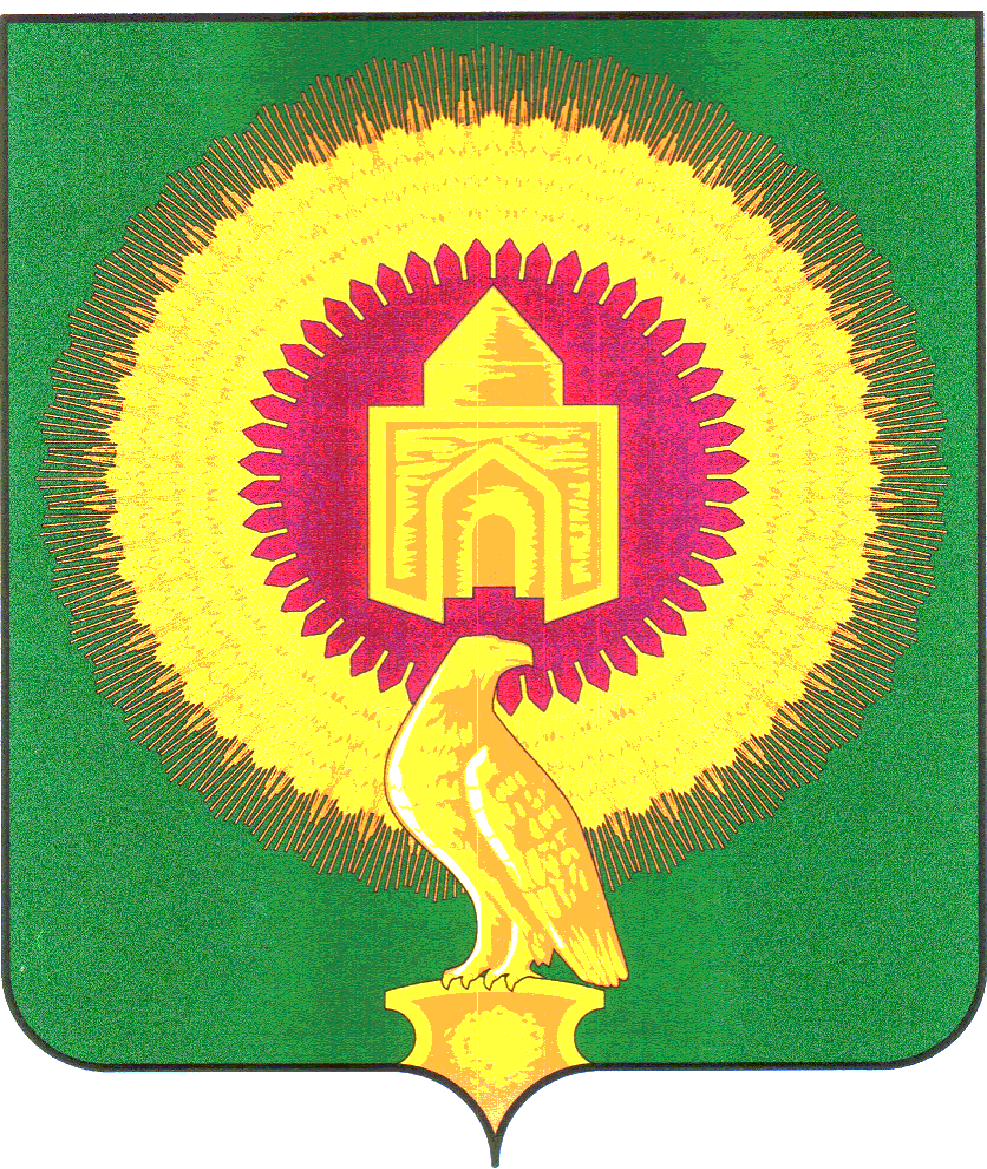 АДМИНИСТРАЦИЯ  ПОКРОВСКОГО СЕЛЬСКОГОПОСЕЛЕНИЯ ВАРНЕНСКОГО МУНИЦИПАЛЬНОГОРАЙОНА ЧЕЛЯБИНСКОЙ ОБЛАСТИПОСТАНОВЛЕНИЕО внесении изменений в муниципальную программу «Обеспечение первичных мер пожарной безопасности Покровского сельского поселения Варненского муниципального района Челябинской области на 2022-2024 годы»В соответствии с Федеральным законом от 06 октября 2003 года №131-ФЗ «Об общих принципах организации местного самоуправления в Российской Федерации», статьей 179 Бюджетного Кодекса Российской Федерации, в целях рационального использования денежных средств администрация Покровского сельского поселения Варненского муниципального района ПОСТАНОВЛЯЕТ:1. Внести изменения в постановление администрации Покровского сельского поселения №27-4 от 15.11.2021 года( с изменение №34 от 28.12.2021г) «Об утверждении муниципальной программы «Обеспечение первичных мер пожарной безопасности в Покровском сельском поселении Варненского муниципального района Челябинской области на 2022-2024 годы».2. В паспорте муниципальной программы «Обеспечение первичных мер пожарной безопасности в Покровском сельском поселении Варненского муниципального района Челябинской области на 2022-2024 годы». Объемы и источники финансирование программы читать в новой редакции:Объём бюджетных ассигнований муниципальной  программы составляет   0,00 тыс.руб., в том числе:            2022- 00,00 тыс. руб.            2023- 00,00 тыс. руб.            2024- 00,00 тыс. руб.Объемы расходов на выполнение мероприятий Программы ежегодно уточняются в процессе исполнения местного бюджета и при формировании  бюджета на очередной финансовый год.	3 Пункт 6. Сроки и этапы реализации программы читать в следующей редакции:Программа по обеспечению первичных мер пожарной безопасности в границах населённых пунктов Покровского сельского поселения разработана на 3 года в течение 2022-2024 г. и разбита на три этапа, предполагающих ежегодное плановое выполнение первичных мер пожарной безопасности (приложение №1):Первый этап: 2022год– ГСМ для тушения пожара-0,00 тыс.руб.Второй этап: 2023год – ГСМ для тушения пожара – 0,00 тыс. руб.Третий этап: 2024-год– Размещение стендов с информацией направленной на профилактику пожаров по причине неосторожного обращения с огнем на территории населённых пунктов Покровского поселения – 0,00 тыс. руб– ГСМ для тушения пожара – 0,00 тыс. руб.4.Приложение №1 к муниципальной программе изложить в новой редакции5. Настоящее постановление подлежит официальному опубликованию.6.Контроль за исполнением настоящего постановления оставляю за собой.Глава Покровскогосельского поселения	С.М.ЛебедевПояснительная запискак постановлению от 30.11.2022г. №68к муниципальной программе «Обеспечение первичных мер пожарной безопасности Покровского  сельского поселения Варненского муниципального района Челябинской области».            Проект муниципальной программы разработан на основании Федерального закона от 06.10.2003 № 131-ФЗ "Об общих принципах организации местного самоуправления в Российской Федерации", Устава  Покровского  сельского поселения.Цель муниципальной программы:	Обеспечение первичных мер пожарной безопасности на территории Покровского сельского поселенияЗадачи муниципальной программы:1. Обеспечение первичных мер пожарной безопасности, противопожарной защиты населенного пункта Покровского сельского поселения;2. Развитие инфраструктуры пожарной охраны в поселении, повышение устойчивости функционирования жилых домов, объектов социального назначения на территории сельского поселения в чрезвычайных ситуациях;3. Реализация мероприятий по соблюдению населением правил пожарной безопасности, организация обучения населения способом защиты и действий при пожаре, снижение материального ущерба от возможного пожара;4. Создать условия для организации тушения пожаров в Покровском сельском поселении;5.  Создать условия для содействия распространению пожарно – технических знаний среди населения;6. Создание народных дружин.   Объем финансирования муниципальной программы за счет средств бюджета поселения составляет 0,0 тысяч рублей, в том числе по годам:	2022 год – 0,0 тысяч рублей;	2023 год – 0,0 тысяч рублей;	2024 год – 0,0 тысяч рублей Ожидаемые конечные результаты муниципальной программы:1. снижение рисков пожаров и смягчения возможных их последствий;2. повышение безопасности населения и защищенности от угроз пожаров;3.выполнение требований пожарной безопасности, предписаний отдела надзорной  деятельности;4. создание эффективной системы пожарной безопасности;5. повышение культуры и уровня знаний населения при обеспечении требуемого уровня пожарной безопасности людей.Глава Покровского сельского поселения                                              С.М.ЛебедевПриложение №1План мероприятий
по реализации муниципальной целевой программы
по обеспечению первичных мер пожарной безопасности
на территории Покровского сельского поселения
Варненского муниципального района
на 2022 – 2024 годыот  30.11.2022 года            № 68 № п/пСодержание мероприятийСрок выполненияИсполнители№ п/пСодержание мероприятийСрок выполненияИсполнители20222023202412341.1.– противопожарное водоснабжение:
Контроль технического состояния пожарных гидрантов и пожарных емкостей в Покровском сельском поселении2022г.-2024г.
(ежеквартально)Администрация, руководители предприятий, учреждений и объектов++++1.2.– создание добровольных пожарных дружин в организациях на территории Покровского сельского поселения2022г.-2024г.
(ежегодно)Администрация, руководители предприятий, учреждений и объектов++++1.3.– выполнение противопожарных мероприятий на объектах с массовым пребыванием людей2022г.-2024г.
(постоянно)Администрация, руководители предприятий, учреждений и объектов++++2.1.Размещение стендов с информацией направленной на профилактику пожаров по причине неосторожного обращения с огнем на территории населённых пунктов Покровского поселения2022г.-2024г.Администрация 0,00 0,000,000,002,2.Приобретение ГСМ для тушения пожара2022г.-2024гАдминистрация 0,000,00 0,00 0,00